Департамент образования Администрации города ЕкатеринбургаОтдел образования департамента Администрации Кировского районаМуниципальное бюджетное дошкольное образовательное учреждение –детский сад №100620041, г. Екатеринбург, ул. Уральская, 48А тел/факс: (343)341-63-60, e-mail: kgarden100@mail.ruПРОЕКТ «ОГОРОД  НА ПОДОКОННИКЕ»(младший возраст)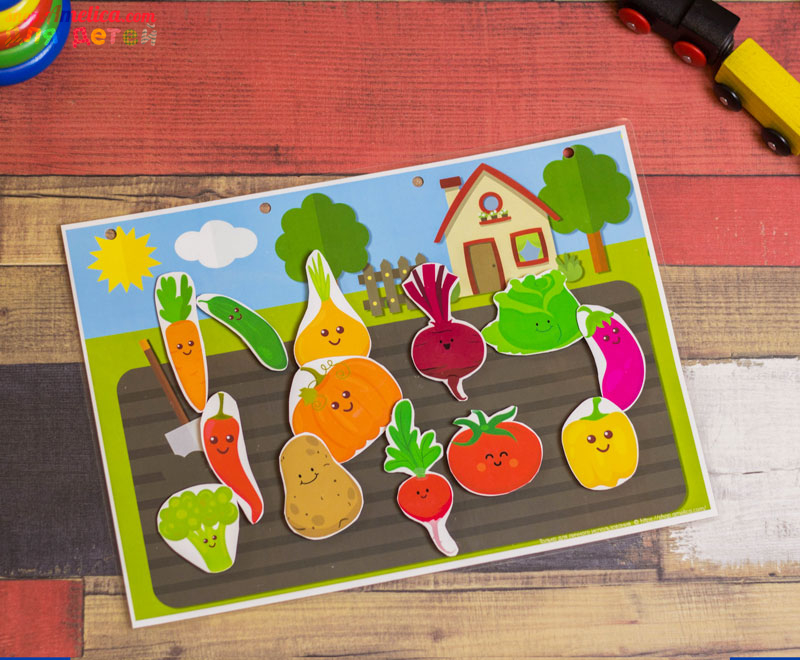                                            Воспитатель:                                          Бессонова Ирина Геннадьевна,Екатеринбург, 2020гПРОЕКТ «ОГОРОД НА ПОДОКОННИКЕ»(младший возраст)Вид проекта: групповой, исследовательский, творческий.
Участники проекта: дети II младшей группы, воспитатель группы, родители.Продолжительность: 3 месяца (февраль, март, апрель).Социальная значимость проекта:Дети получают знания по уходу за культурными огородными растениями, формируются представления о структуре трудового процесса. Дети узнают и называют части растения.Воспитатель продолжает осваивать метод проектирования, который позволяет эффективно развивать познавательно-исследовательское и творческое мышление дошкольников.Родители активно участвуют в подготовке материалов (подборка семян для посадки, в оформлении огорода на подоконнике, приносят грунт).
Актуальность проекта: Многие родители, имеющие свои огороды (дачи), не подозревают, что зеленое царство начнет вызывать огромный интерес ребенка, если взрослые научат наблюдать за растением, видеть в зеленом ростке особое живое существо, жизнь которого целиком зависит от того, получает он уход или нет. Только с помощью взрослых дошкольник может понять, что жизнь растения зависит от наличия тепла, света и хорошей почвы, научится отличать здоровое и сильное растение от слабого, хилого, требующего «лечения». Научившись понимать состояние растений, ребенок будет сочувствовать и ухаживать. Таким образом, решаются задачи познавательно-исследовательского, социально-личностного, эстетического развития ребенка. Маленькие дети любят действовать. Мир вокруг себя они познают практически, а свои действия с наблюдениями за результатами. Практической деятельностью является непосредственное участие детей в ходе за растениями. Приобщение к посильному труду по уходу за растениями – это, прежде всего развитие таких качеств, как ответственность за выполнение поручения, за полученный результат, обязательность, целеустремленность. А это очень важные качества для обучения ребенка в школе. Однако проблема состоит в том, что дети младшего дошкольного возраста в недостаточной степени имеют представления о растениях, о том, где они растут, о необходимых условиях их роста, их интерес к познавательно-исследовательской деятельности недостаточно развит. Чтобы удовлетворить детскую любознательность, привить первые навыки активности и самостоятельности мышления, мы создали условия для поисково-исследовательской деятельности детей. Ознакомление с ростом и развитием растений можно осуществлять в зимне-весенний период, выращивая в помещении детского сада различные культуры из семян и луковиц, используя для этого огород на окне.Проблема: Во время прогулки недалеко от места, где летом был огород, дети вспоминали, что росло там прошлым летом. Воспитатель спросила: «Ребята, а может ли быть огород в помещении?» Дети дружно сказали, что это невозможно. Воспитатель предложила попробовать вырастить огород в группе. Дети, придя в группу, долго выясняли, где можно это сделать. С помощью воспитателя пришли к выводу, что для этой цели подойдет один из подоконников в группе.
Дети выявили ряд непонятных для себя вопросов.
Что растет в огороде?
Как и почему растут растения?
Что нужно для огорода в группе?Цель проекта: формирование экологической культуры у детей и родителей, создание условий для познавательного развития детей через проектно – исследовательскую деятельность и организацию художественно-продуктивной творческой деятельности.
Вовлечение родителей в совместную исследовательскую деятельность.Задачи проекта:Задачи:Обучающие:- формировать представления о правилах безопасного поведения в играх с почвой и водой.- формировать элементарные представления о правильных способах взаимодействия с растениями:  рассматривать растения, не нанося им вред.-продолжать работать по обогащению непосредственного чувственного опыта детей в разных видах деятельности- формировать умение различать по внешнему виду овощи  и фрукты.- формировать умение слушать небольшие рассказы без наглядного сопровождения.Воспитывающие:- воспитывать интерес к труду взрослых. Расширение круга наблюдений детей за трудом взрослых. Привлечение их внимания на то, что и как делает взрослый, зачем он выполняет те или иные действия.- поощрять желания помогать взрослым.- воспитывать бережное отношение к растениям , желания и умения заботиться о них.Развивающие: - развивать логическое мышление и зрительную память. Совершенствовать навыки диалогической речи.- привлекать детей к выполнению простейших трудовых действий.- развивать интерес к растительному миру.- развитие понимания речи и активизация словаря на основе расширения ориентировки детей в ближайшем окружении.- развитие эстетического восприятия окружающих предметов.- развитие интереса детей к окружающему.Интеграция образовательных областей.Познавательное развитие:Создать условия для развития познавательных и творческих способностей детей, развивать зрительное внимание, память, восприятие, мышление. Формировать представление детей о растениях, овощах и фруктах, сенсорные эталоны. Формировать у детей знания о росте и потребности растений; Формировать умения наблюдать,  Развивать любознательность, интерес к исследовательской деятельности, экспериментированию;Социально-коммуникативное развитие:Учить бережно относится к природе. Закреплять новые знания с опорой на жизнь. Воспитывать трудолюбие желание помогать взрослым, учить детей ухаживать за растениями. Формировать партнерские взаимоотношения между педагогом, детьми и родителями.Речевое развитие: Обогащать словарный запас детей, развивать речь, активизировать употребление прилагательных, глаголов в речи детей. Развивать умение работать сообща, получать удовольствие от совместной работы. Знакомить с художественными произведениями, связанными с огородом, овощами и фруктами.Художественно - эстетическое развитие: Продолжать развивать мелкую моторику рук, навыки работы карандашом, кистью, различные приёмы лепки; закрепить основные цвета. Учить использовать в творческой деятельности, ранее приобретенные знания и навыки. Знакомить с музыкальными произведениями, связанными с тематикой проекта (хороводные игры, песни, развивать эмоциональную отзывчивость, певческие навыки, музыкальные способности.)Основные этапы и направления реализации цели проекта:
Подготовительный этап
Деятельность педагога:
• Беседы с детьми (выявление уровня знаний о растениях).
• Составление плана работы над проектом.
• Сбор материала необходимого для реализации проекта.
• Чтение художественной литературы (потешек, пословиц, поговорок, песен, связанных с огородом и овощами). .Разработка комплексно - тематического плана работы
• Организация предметно – развивающей среды по теме проекта.
• Изготовление дидактических игр и пособий.
Деятельность детей:
• Рассматривание иллюстративного материала, муляжей овощей по теме проекта.
Взаимодействие с семьей.Сбор необходимого материала для создания огорода.Совместное обсуждение мероприятий по выполнению проекта.Беседы с родителями: «Для чего нужен «огород на окне»? Памятка для родителей «Лук от всех недуг»;Консультация «Огород на подоконнике» 
Практическая работа
Деятельность педагога:
• Беседа с детьми познавательного характера.
• Организация предметно – развивающей среды по теме.
• Подготовка информации для родительских уголков.
Деятельность детей:
• Посадка семян томатов, салата, лука, укропа в землю.
• Уход за растениями - полив, рыхление, прореживание, пикирование томатов.
• Выполнение заданий в самостоятельных наблюдениях.
• Игровая, двигательная деятельность.
• Участие в практической деятельности.
• Лепка овощей из пластилина.
• Отгадывание загадок про овощи и фруктыВеселый поезд  « Мой  лучок » : каждый ребёнок посадит луковицуПросмотр сказки - мультфильма «Чипполино»(сокращенный вариант)
Совместная деятельность взрослых и детей:
• Рассказы воспитателя, чтение детской художественной литературы.
• Различные виды изобразительной деятельности по тематике.
• Просмотр фильмов о растениях.
• Сбор коллекций семян.
• Рассматривание дидактических картинок, иллюстраций об овощах.
• Труд в огороде.
Подведение итогов
Деятельность педагога:
• Итоговая беседа с детьми (анализ проделанной работы).
• Презентация проекта.
• Представление опыта.
Деятельность детей:
• Участие в итоговой беседе о проделанной работе.
• Участие в презентации проекта «Огород на окне»
Распространение опыта:
• Ознакомление педагогов ДОУ с результатами проекта.
• Оформление альбомов, фотовыставок для родителей. Взаимодействие с семьей.Предложить родителям посадить вместе с ребенком свой «огород на окне» для  закрепления знаний о растениях (овощах, которые можно вырастить).Предложить родителям совместно с детьми сделать поделки из овощей и принести на  выставку в детский сад.Предполагаемые результаты: дети поймут, что  из семечки, луковицы, зернышка можно вырастить растение. Создав огород на окне, мы вырастим лук, горох, помидоры, огурцы и другие овощные культуры. У детей появится интерес к растениям. Они смогут различать некоторые виды растений, узнают много интересного из жизни растений, исследуют опытным путем условия, необходимые для их роста. Дети научатся вести наблюдения и делать первые выводы. Практической деятельностью является непосредственное участие детей в уходе за растениями. Приобщение к посильному труду по уходу за растениями – это, прежде всего развитие таких качеств, как ответственность за выполнение поручения, за полученный результат, обязательность, целеустремленность.
Мероприятия по реализации проекта
Ресурсное обеспечение.
1. Подборка методической и художественной литературы и иллюстраций.
2. Экологический уголок.
3. Методический инструментарий: конспекты занятий, картотека дидактических игр и т.д.
4. Технические средства: ноутбук, магнитофон, фотоаппарат и т.д.
Предполагаемое распределение ролей в проектной группе
Воспитатель: занимается подбором нужного материала, организует образовательные ситуации (посадка культур), эффективно развивает творческое и познавательное мышление детей дошкольного возраста, и привлекает родителей воспитанников для пополнения развивающей среды группы и знаний дошкольников.
Дети: участвуют в познавательной деятельности, занимаются наблюдением за прорастанием огородных культур.
Родители: приобретают землю, семена, материал для ухода за посадками, организовывают развивающую среду для эффективного размещения в группе.
Риски: Болезнь детей, педагога, отсутствие материальных ресурсов и другие непредвиденные обстоятельства.Этапы реализации проекта.ВыводУчастники проекта работали с учетом следующих принципов:
1. Уважение: у ребенка есть права (соблюдение прав ребенка).
2. Переосмысление: люди начинают ценить то, что не ценили раньше (переоценка системы ценностей) отказ от потребительского подхода к природе и ограничение потребления в целом, новый взгляд на свое поведение, на окружающую среду, формирование экологически грамотного поведения.Этапы работы над проектом:     1 этап - подготовительный В группе детского сада «разбили» огород на подоконнике. Изготовили таблицы-указатели с названиями растений (датой посадки и первых всходов). Подобрали художественную литературу: поговорки, стихи, сказки, загадки об овощах. 2 этап - исследовательский Оформление огорода по сказке (мультфильму) «Маша и Медведь» Маша и Мишка «выращивают» овощи на грядках. Дети в игровой форме знакомились с овощами, способами выращивания. Дети наблюдали за ростом растений, проводили опыты, эксперименты. Устанавливали связи: растения -земля, растения -вода, растения-человек.  Все наблюдения фиксировали в «Дневнике наблюдений»В процессе исследований дети познакомились с художественной литературой об овощах: поговорки, стихи, сказки, загадки. Рассматривали иллюстрации, картины. Проводилась непосредственно образовательная деятельность, дидактические игры, сюжетно-ролевые игры,  беседы.3 этап - заключительный Проводились  анализ и обобщение результатов, полученных в процессе исследовательской деятельности детей. Оформили выставку рисунков «Овощи с нашей грядки», фотовыставку «Вот какой у нас огород». Награждение тех родителей, которые активно участвовали в проекте.Презентация проекта  «Огород на подоконнике».По  реализации проекта «Огород на подоконнике» были получены следующие результаты:Дети познакомились с  культурными растениями.У детей формируется интерес к опытнической и исследовательской деятельности по выращиванию культурных растений в комнатных условиях.В результате практической и опытнической деятельности дети получили необходимые условия для роста растений.Дети увидели многообразие посевного материала.В группе был создан огород на окне.Дети стали более уважительно относиться к труду.Дети научились наблюдать, стали бережнее относиться к растительному миру, правильно взаимодействовать с растениями по принципу «не навреди».Перспективы дальнейшего развития проекта:Наш проект подтвердил, что и в дальнейшем необходимо способствовать слиянию ребенка с природой родного края, формировать эстетическое отношение к ней, углублять знания, совершенствовать навыки, поддерживать индивидуальность каждого ребенка. И тогда ребенок проявит интерес к исследовательской, познавательной деятельности, будут самостоятельно и творчески осваивать новые способы исследований для более точного результата.В дальнейшем планируем проводить данный проект в последующих возрастных группах, так как в ходе проекта расширились представления детей о растениях, как живых организмах, об условиях, необходимых для роста и развития, развилось эстетическое чувство, умение радоваться красоте выращиваемых растений и результатом своего труда.Дети научились наблюдать, стали бережнее относиться к растительному миру, правильно взаимодействовать с растениями по принципу «не навреди». Все участники проекта (дети, воспитатели, родители) получили положительные эмоции от полученных результатов.ЛИТЕРАТУРА:1. Иванова А. И. «Экологические наблюдения и эксперименты в детском саду», М., 2009 г.       2. Комарова Н. Г., Грибова Л. Ф. «Мир, в котором я живу»,             М.,  2006.3. Горькова Л. Г., Кочергина А. В., Обухова Л. А. Сценарии занятий по экологическому воспитанию дошкольников. – М., ВАКО, 2005. –(Дошкольники: Учим, развиваем, воспитываем)4. Молодова Л. П. «Игровые экологические занятия с детьми: Учебно-методическое пособие для воспитателей детских садов и учителей» – М. «Асар»- 1999  5. Николаева С. Н. «Как приобщить ребёнка к природе»:  Методический материал для работы с родителями в дошкольном учреждении. – М. : Новая школа, 1993         6.Николаева С.Н. «Воспитание экологической культуры в дошкольном детстве»,  М.  «Просвещение», 2005         7.Поддубная Л.Б. «Природа вокруг нас», М. «Корифей»,    2006         8.Интернет- ресурсы .Выступление на педсовете по итогам проекта.      С самого рождения ребенок является первооткрывателем, исследователем того мира, который его окружает. А особенно ребенок – дошкольник. Китайская пословица гласит: «Расскажи – и я забуду, покажи – и я запомню, дай попробовать и я пойму». Так и ребенок усваивает все прочно и надолго, когда слышит, видит и делает сам.Поэтому взрослому важно в процессе обучения развивать и поддерживать познавательную активность, создавать условия для самостоятельного поиска информации.Получать такую информацию самостоятельно, ребёнок сможет, если в группе оформить «Огород на окне», где дети будут наблюдать за ростом и развитием растений, научатся понимать простейшие взаимосвязи в природе.Наблюдая за растениями, ребёнок учится распознавать иную, чем человеческая, форму жизни, начинает видеть в зелёном ростке особое живое существо, жизнь и состояние которого целиком зависит от того, полили его или нет, много или мало, холодной водой или комнатной, чистой или с добавлением удобрений. Только с помощью взрослых ребёнок дошкольник может понять, как жизнь растения зависит от наличия тепла и хорошей почвы, света и полива.Приобщаясь к выращиванию растений на окне, ребёнок постигает тайны жизни и её проявление. Научившись понимать состояние растений, ребёнок будет им «сочувствовать» и помогать.Чтобы приучить детей к систематическим наблюдениям, взрослому нужно помочь ребёнку осмыслить их. Посадив в землю семена, ребёнок может наблюдать, как появляется росток, семядольные листочки, основные листья и т. д.В зимне-весеннее время, когда ещё не сошёл снег, пышный огород на окне становится особенно привлекательным, ну а появление долгожданных плодов на растениях для ребёнка – сущий праздник и награда за его терпение и труд.Ребёнок, прошедший такую школу «зелёного» воспитания, сможет самостоятельно увидеть красоту окружающей природы, проявит наблюдательность и пытливость ума, потому что он уже имеет первые и серьёзные знания о таинственной жизни зелёных друзей, умеет их беречь и радоваться им.Наш проект подтвердил, что и в дальнейшем необходимо способствовать слиянию ребенка с природой родного края, формировать эстетическое отношение к ней, углублять знания, совершенствовать навыки, поддерживать индивидуальность каждого ребенка. И тогда ребенок проявит интерес к исследовательской, познавательной деятельности, будут самостоятельно и творчески осваивать новые способы исследований для более точного результата.Вашему вниманию хочу представить проект, который был успешно реализован в группе «Солнышки»Презентация проекта «Огород на подоконнике».В дальнейшем планируем проводить данный проект в последующих возрастных группах, так как в ходе проекта расширились представления детей о растениях, как живых организмах, об условиях, необходимых для роста и развития, развилось эстетическое чувство, умение радоваться красоте выращиваемых растений и результатом своего труда.Дети научились наблюдать, стали бережнее относиться к растительному миру, правильно взаимодействовать с растениями по принципу «не навреди». Все участники проекта (дети, воспитатели, родители) получили положительные эмоции от полученных результатов.Экологические занятия 
Речевое развитие

• «Семена»
• «Первые всходы» 
• «Мир овощей».Беседа «Полезные овощи в нашем рационе»Беседа «Огород на окне переносится на участок детского сада».
Беседа «Как растет растение»
Рассматривание изображений овощей.Беседа о пользе витаминов, содержащихся в овощах.Что такое огород и что на нём растёт»,
«Что такое «Огород на окне», «Какие растения можно вырастить на подоконнике».Рассматривание  гербария  «Вершки и корешки»
 Инсценировка – игра «Однажды хозяйка с базара пришла».
 Рассказ детей по теме: «А у нас в огороде».
 Разучивание с детьми стихов, загадок, пословиц и поговорок об овощах. Пальчиковая гимнастика:«Алые цветки».«Мы делили апельсин», «Мы капусту рубим»., «Яблонька» ,«Репка»Чтение художественной литературыРусские народные сказки "Репка", "Вершки и корешки", "Пых", "Бобовое зёрнышко", стихотворения С. В. Михалкова "Овощи", «Однажды с базара хозяйка пришла", загадки про овощи и фрукты, рассматривание иллюстраций в книгах, стихотворения Ю. Тувима  «Овощи»; Цикл сказок (приложение к проекту):
«Сказка про овощи» (смешная) ,  «Терапевтическая сказка о полезных овощах». «Спор овощей», «О Зеленом Огурчике», «Веселый огород».Опытно-экспериментальная деятельность: «Строение растений», «Рост и развитие растений»,
 «Вода и росток», «Солнце и росток»,
«Проращивание семян»Практическая деятельность:Отбор и посев семян.  Полив, уход и наблюдения за овощными культурами.Рассматривание различных семян.Оформление «Дневника Наблюдений»Сбор коллекции семянИгровая деятельность:Дидактические игры: «Чудесный мешочек», «Отгадай по вкусу»,  «Угадай, что в руке» «Назовите растение»«Мамины помощники»( Рассортировать продукты по кастрюлям, необходимые для приготовления борща, а какие для приготовления компота). «Что изменилось», «Ботаническое лото», «Лото Дары лета», «Что сажают в огороде», «Чья это тень», «Угадай по описанию», «Сложи картинку», «Угадайна вкус», «Угадай по запаху», «Четвертый - лишний» «Кого чем угостим?» «Какого растения не стало?» «Вершки-корешки»Игра «Хорошо – плохо», Где что зреет?»
 Настольные игры: «Парные картинки», «Овощи». Сюжетно - ролевые игры «Овощной магазин», «Продуктовый магазин».Игра-сказка «Фрукты и овощи»Подвижные игры «Вкусный обед», «Ходят капельки по кругу»Художественно - творческая деятельность детей.
 Раскрашивание картинок "Овощи", «Фрукты»
 Рисование «Лук от всех недуг».
Аппликация «Помидоры в банке».
Лепка «Овощи для Мишки и Маши».Оформление альбома «Мы рисуем огород…»,Работы  (рисование)для выставки «Овощи с нашей грядки»№ппМероприятияМероприятияЦелиОтветственныеПримечание1 этап – подготовительный (февраль)1 этап – подготовительный (февраль)1 этап – подготовительный (февраль)1 этап – подготовительный (февраль)1 этап – подготовительный (февраль)1 этап – подготовительный (февраль)1Определение цели и задач проекта.Определение цели и задач проекта.Определить цели и задачи проекта.Воспитатель2Анализ имеющихся условий в группе, детском саду.Анализ имеющихся условий в группе, детском саду.Проанализировать развивающую среду в группеВоспитатель3Разработка комплексно - тематического плана работыРазработка комплексно - тематического плана работыРазработать план работы по реализации проектаВоспитатель4Беседы с детьми Беседы с детьми Сформировать интерес у детей по созданию условий для реализации выявление уровня знаний о растениях)..Воспитатель,дети5Консультация для родителей «Огород на подоконнике»Консультация для родителей «Огород на подоконнике»Просвещать родителей по данной теме.Воспитатель6Подбор наглядно – дидактических пособий, демонстрационного материала, природного материала, художественной и научной литературы, приобретение необходимого оборудования.Подбор наглядно – дидактических пособий, демонстрационного материала, природного материала, художественной и научной литературы, приобретение необходимого оборудования.Создать условия для реализации проекта «Огород на подоконнике».Воспитатель2 этап – основной. (февраль, март, апрель)2 этап – основной. (февраль, март, апрель)2 этап – основной. (февраль, март, апрель)2 этап – основной. (февраль, март, апрель)2 этап – основной. (февраль, март, апрель)2 этап – основной. (февраль, март, апрель)7Рассматривание книг, иллюстраций о растениях.Вызвать интерес к растениям, желание заботиться о них, углублять и расширять знания видах растений.Вызвать интерес к растениям, желание заботиться о них, углублять и расширять знания видах растений.Воспитатель8Непосредственно образовательная деятельность  Познакомить с интересными представителями мира растений.Познакомить с интересными представителями мира растений.Воспитатель9Практическая деятельность: посадка культурных растенийВызвать интерес к выращиванию огородных  культур.Вызвать интерес к выращиванию огородных  культур.Воспитатель10Опыт – наблюдение за ростом растений.Учить детей замечать изменения, которые происходят у прорастающих луковиц, зерна.Учить детей замечать изменения, которые происходят у прорастающих луковиц, зерна.Воспитатель11Труд в уголке природы.Продолжать учить детей правильно строить суждения и делать выводы о создании благоприятных условий (воды, света, тепла)Продолжать учить детей правильно строить суждения и делать выводы о создании благоприятных условий (воды, света, тепла)Воспитатель12Опыт- наблюдение за ростом лука в благоприятных и неблагоприятных условиях.Получить необходимые условия для роста лука (свет, вода, тепло).Получить необходимые условия для роста лука (свет, вода, тепло).Воспитатель13Рассматривание цветочных семянДать понятие о том, что форма и количество семян у разных растений разное.Дать понятие о том, что форма и количество семян у разных растений разное.Воспитатель14Практическая деятельность: выращивание рассады цветовПродолжать формировать навыки посадки и ухода за растениями.Продолжать формировать навыки посадки и ухода за растениями.Воспитатель15Сюжетно-ролевые игрыПодвижные игры16Дидактические игрыЗакреплять умение различать цвета, называть их быстро, находить нужный цветок среди других, называть его; научить детей группировать растения по цвету, составлять красивые букеты.Закреплять умение различать цвета, называть их быстро, находить нужный цветок среди других, называть его; научить детей группировать растения по цвету, составлять красивые букеты.Воспитатели17Наблюдения: «Растут ли наши растения?»Продолжать учить детей замечать изменения в росте и развитии растений.Продолжать учить детей замечать изменения в росте и развитии растений.Воспитатели18Оформление дневника наблюдений.Зафиксировать наблюдение за растениями.Зафиксировать наблюдение за растениями.Воспитатели19Труд в природе.Воспитатель3 этап – заключительный. (апрель)3 этап – заключительный. (апрель)3 этап – заключительный. (апрель)3 этап – заключительный. (апрель)3 этап – заключительный. (апрель)3 этап – заключительный. (апрель)20Итоговая беседа «Огород на подоконнике переносится на участок детского сада».Итоговая беседа «Огород на подоконнике переносится на участок детского сада».Настроить детей на дальнейшую деятельность по пересадке огорода на окне в огород на участке сада.Воспитатель21Анализ полученных результатовАнализ полученных результатовПроанализировать полученные результаты, подвести итоги исследовательской деятельности, сделать выводы22Выставка рисунков «Овощи с нашей грядки»Выставка рисунков «Овощи с нашей грядки»Закрепить знания детей об овощахВоспитатель23Создание фотовыставки  «Вот какой у нас огород».Создание фотовыставки  «Вот какой у нас огород».Вместе с детками сделать фотовыставку  о том как мы заботились об огороде.Воспитатель, дети 24Презентация результатов проектаПрезентация результатов проекта